        Welcome to Class 8    Autumn Term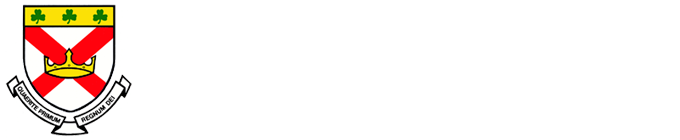 